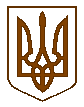 УКРАЇНАЧЕРНІГІВСЬКА МІСЬКА РАДАРОЗПОРЯДЖЕННЯ22 липня 2016 року		     м. Чернігів				№ 246-рПро нагородженняПочесною грамотоюта оголошення Подяки1. Відповідно до Положення про Почесну грамоту Чернігівської міської ради та виконавчого комітету, затвердженого рішенням виконавчого комітету міської ради від 19 березня 2007 року № 63, нагородити Почесною грамотою Чернігівської міської ради та виконавчого комітету зі здійсненням преміювання в розмірі 100 гривень кожному за рахунок коштів, передбачених кошторисом на 2016 рік:1.1. За багаторічну сумлінну працю та з нагоди професійного свята – Дня працівників торгівлі:– Пирог Катерину Миколаївну, директора магазину "Масяня";– Склярця Дениса Вікторовича, заступника голови правління з питань розвитку публічного акціонерного товариства "БАЗИС" міста Чернігова;– Стрижак Тетяну Миколаївну, адміністратора торгового залу комунального підприємства "Будинок книги" Чернігівської міської ради.1.2. За сумлінну службу в ім'я незалежної України:– старшого лейтенанта поліції Лайко Олену Валентинівну, старшого інспектора з режиму секретності Чернігівського відділу поліції Головного управління Національної поліції в Чернігівській області;– старшого сержанта поліції Озерянка Володимира Віталійовича, поліцейського Чернігівського відділу поліції Головного управління Національної поліції в Чернігівській області.2. Відповідно до Положення про Подяку Чернігівського міського голови, затвердженого рішенням виконавчого комітету міської ради              від 19 березня 2007 року № 63, оголосити Подяку Чернігівського міського голови:2.1. За багаторічну сумлінну працю та з нагоди професійного свята – Дня працівників торгівлі:– Анікієнко Ларисі Олександрівні, продавцю непродовольчих товарів          ІІІ розряду комунального підприємства "Будинок книги" Чернігівської міської ради;– Грищенко Валентині Миколаївні, директору магазину "Тріумф";– Жимолостновій Світлані Кузьмінічні, керівнику профспілкової організації "Чернігівська профспілка підприємців "Єдність";– Качаненко Наталії Григорівні, старшому фахівцю групи організації роздрібної торгівлі публічного акціонерного товариства "БАЗИС" міста Чернігова;– Кирик Ользі Костянтинівні, завідувачу магазину № 133 регіонального відділення (Північ) товариства з обмеженою відповідальністю "АЛЬЯНС МАРКЕТ".2.2. За сумлінну працю та з нагоди професійного свята – Дня працівників торгівлі:– Вечерському Владиславу Вікторовичу, завідувачу магазину № 044 регіонального відділення (Північ) товариства з обмеженою відповідальністю "АЛЬЯНС МАРКЕТ";– Михайленко Антоніні Петрівні, завідувачу магазину № 202 регіонального відділення (Північ) товариства з обмеженою відповідальністю "АЛЬЯНС МАРКЕТ";– колективу гриль-пабу "Сенатор" приватного підприємства          "Ріксс-Плюс";– колективу  кафе "Львівська майстерня шоколаду", директор Давиденко Сергій Володимирович.2.3. За сумлінну службу в ім'я незалежної України:– майору поліції Писаренку Сергію Васильовичу, старшому інспектору Чернігівського відділу поліції Головного управління Національної поліції в Чернігівській області;– капітану поліції Гуріній Тетяні Миколаївні, слідчому Чернігівського відділу поліції Головного управління Національної поліції в Чернігівській області;– капітану поліції Науменко Ользі Михайлівні, старшому інспектору Чернігівського відділу поліції Головного управління Національної поліції в Чернігівській області;– лейтенанту поліції Титенку Андрію Вікторовичу, оперуповноваженому (карного розшуку) Чернігівського відділу поліції Головного управління Національної поліції в Чернігівській області.2.4. За багаторічну сумлінну працю в галузі енергетики та з нагоди Дня незалежності України:– Максименку Василю Петровичу, слюсарю з обслуговування теплових мереж комунального енергогенеруючого підрозділу «Чернігівська теплоелектроцентраль «Товариства з обмеженою відповідальністю фірми «Технова»;– Оносу Віктору Степановичу, слюсарю з обслуговування теплових мереж комунального енергогенеруючого підрозділу «Чернігівська теплоелектроцентраль «Товариства з обмеженою відповідальністю фірми «Технова».2.5. Тканко Катерині Вікторівні, директору Департаменту екології та природних ресурсів Чернігівської обласної державної адміністрації, за сумлінну працю, високий професіоналізм та з нагоди Дня незалежності України.Міський голова								   В. А. Атрошенко	Підстава:протокол засідання комісії з питань нагородження Чернігівської міської ради від 22.07.2016 № 25.